UNIVERSIDAD DE CONCEPCIÓN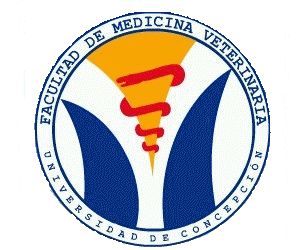 FACULTAD DE CIENCIAS VETERINARIASSECRETARÍA ACADÉMICASOLICITUD DE CONVALIDACIÓN DE ASIGNATURAS Nombre Alumno:		____________________________________Matrícula Nº:		____________________________________Email y Teléfono		_____________________________________Estimado (A) Alumno (a)Inscriba sólo las asignaturas que no presenten inconvenientes.      Fecha: __________________                              Firma alumno:   _____________________Autorizado por: __________________________Firma: ________________________AsignaturanotaConvalidar porCódigoObs.: 